80/2181/2182/2183/2184/2185/2186/2187/2188/2189/2190/2191/21Mineral Titles Act 2010NOTICE OF LAND CEASING TO BE A MINERAL TITLE AREAMineral Titles Act 2010NOTICE OF LAND CEASING TO BE A MINERAL TITLE AREATitle Type and Number:Exploration Licence 32133Area Ceased on:13 April 2021Area:52 Blocks, 170.55 km²Locality:MARUMBAName of Applicant(s)/Holder(s):100% ROPER ILMENITE PTY LTD [ACN. 609 843 978]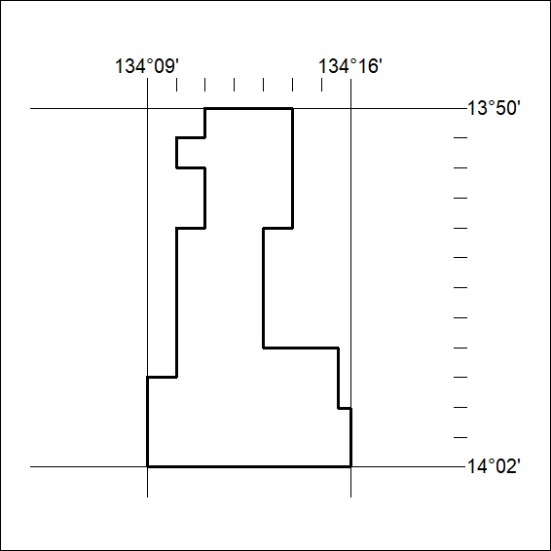 Mineral Titles Act 2010NOTICE OF LAND CEASING TO BE A MINERAL TITLE AREAMineral Titles Act 2010NOTICE OF LAND CEASING TO BE A MINERAL TITLE AREATitle Type and Number:Exploration Licence 32134Area Ceased on:13 April 2021Area:22 Blocks, 73.33 km²Locality:MARUMBAName of Applicant(s)/Holder(s):100% ROPER ILMENITE PTY LTD [ACN. 609 843 978]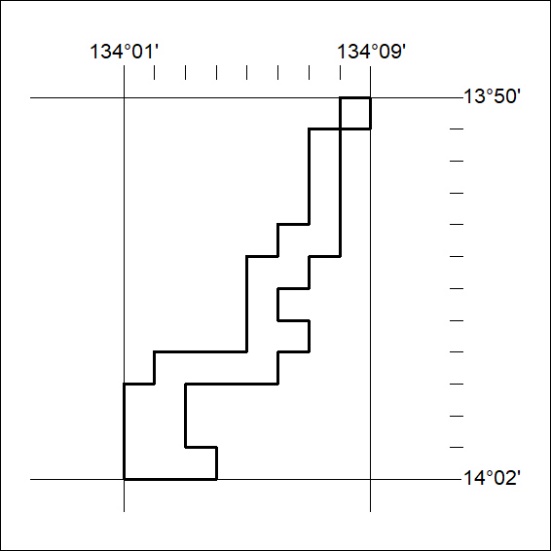 Mineral Titles Act 2010NOTICE OF LAND CEASING TO BE A MINERAL TITLE AREAMineral Titles Act 2010NOTICE OF LAND CEASING TO BE A MINERAL TITLE AREATitle Type and Number:Exploration Licence 32135Area Ceased on:13 April 2021Area:14 Blocks, 46.62 km²Locality:FLYING FOXName of Applicant(s)/Holder(s):100% ROPER ILMENITE PTY LTD [ACN. 609 843 978]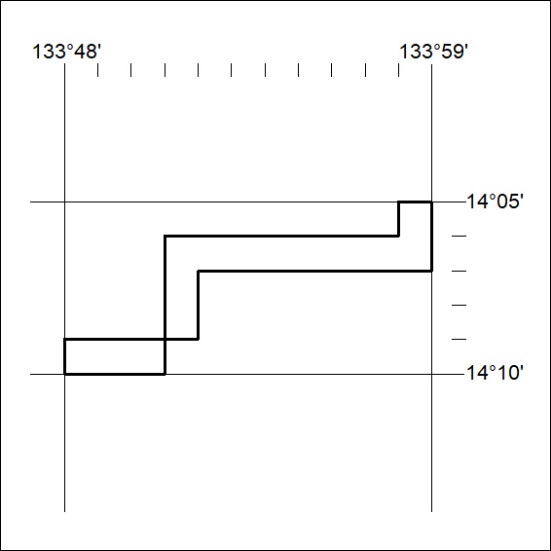 Mineral Titles Act 2010NOTICE OF LAND CEASING TO BE A MINERAL TITLE AREAMineral Titles Act 2010NOTICE OF LAND CEASING TO BE A MINERAL TITLE AREATitle Type and Number:Exploration Licence 32136Area Ceased on:13 April 2021Area:96 Blocks, 319.68 km²Locality:FLYING FOXName of Applicant(s)/Holder(s):100% ROPER ILMENITE PTY LTD [ACN. 609 843 978]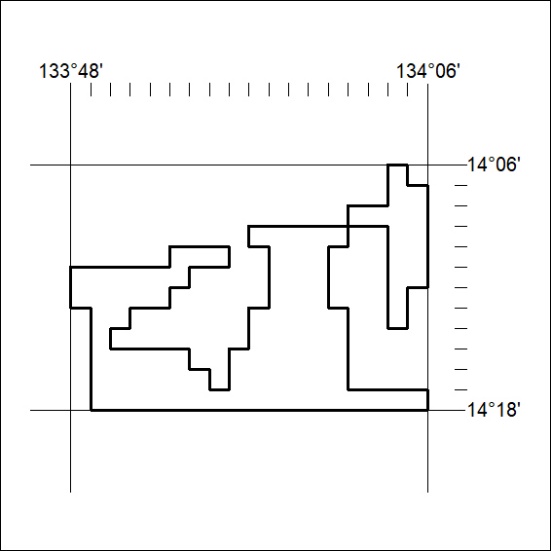 Mineral Titles Act 2010NOTICE OF LAND CEASING TO BE A MINERAL TITLE AREAMineral Titles Act 2010NOTICE OF LAND CEASING TO BE A MINERAL TITLE AREATitle Type and Number:Exploration Licence 32137Area Ceased on:13 April 2021Area:41 Blocks, 107.29 km²Locality:THROSBYName of Applicant(s)/Holder(s):100% ROPER ILMENITE PTY LTD [ACN. 609 843 978]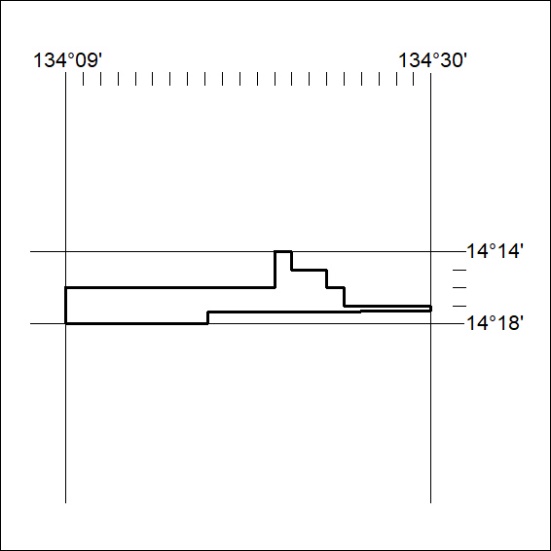 Mineral Titles Act 2010NOTICE OF LAND CEASING TO BE A MINERAL TITLE AREAMineral Titles Act 2010NOTICE OF LAND CEASING TO BE A MINERAL TITLE AREATitle Type and Number:Exploration Licence 32138Area Ceased on:13 April 2021Area:245 Blocks, 741.21 km²Locality:THROSBYName of Applicant(s)/Holder(s):100% ROPER ILMENITE PTY LTD [ACN. 609 843 978]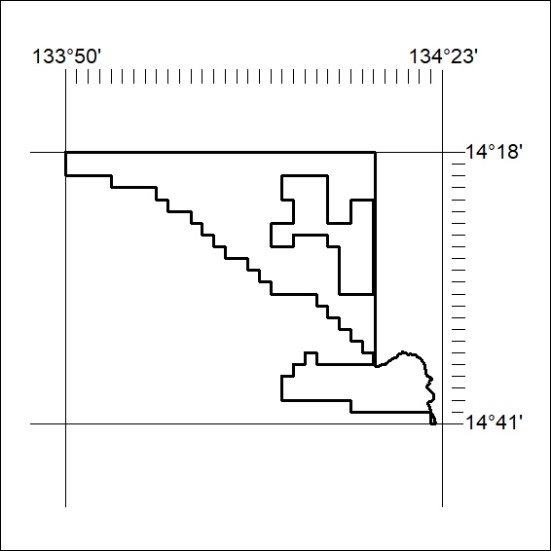 Mineral Titles Act 2010NOTICE OF LAND CEASING TO BE A MINERAL TITLE AREAMineral Titles Act 2010NOTICE OF LAND CEASING TO BE A MINERAL TITLE AREATitle Type and Number:Exploration Licence 32144Area Ceased on:13 April 2021Area:15 Blocks, 46.46 km²Locality:CHAPMANName of Applicant(s)/Holder(s):100% ROPER ILMENITE PTY LTD [ACN. 609 843 978]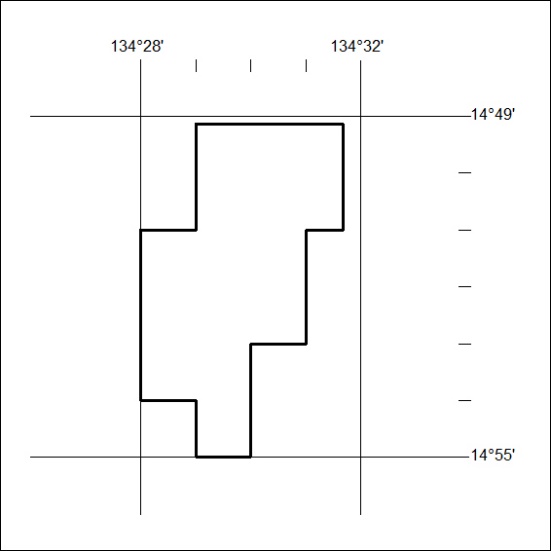 Mineral Titles ActNOTICE OF GRANT OF A  MINERAL TITLEMineral Titles ActNOTICE OF GRANT OF A  MINERAL TITLETitle Type and Number:Exploration Licence 23094Granted:09 April 2021, for a period of 6 YearsArea:28 Blocks, 79.86 km²Locality:MUCKATYName of Holder/s:100% SCRIVEN EXPLORATION PTY LTD [ACN. 006 264 615]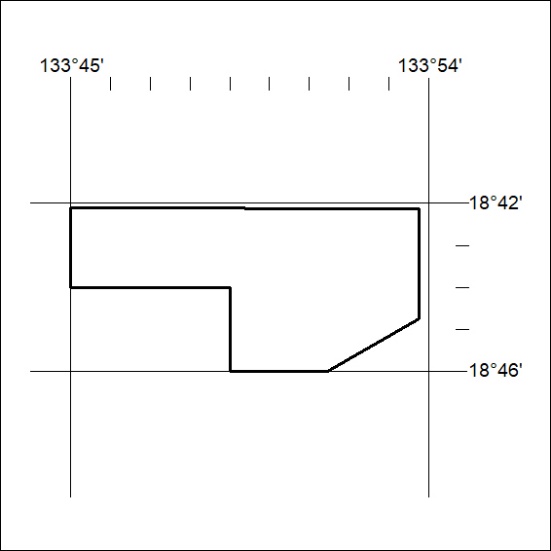 Area granted is indicated above. The titleholder is not permitted to exercise occupational rights on any land that is subject to a development title, or an application for a development title. Any land the subject of a Reserved Land gazettal under the Mineral Titles Act and all land vested in the Commonwealth of Australia is also excluded by description but not excised from the grant area.Area granted is indicated above. The titleholder is not permitted to exercise occupational rights on any land that is subject to a development title, or an application for a development title. Any land the subject of a Reserved Land gazettal under the Mineral Titles Act and all land vested in the Commonwealth of Australia is also excluded by description but not excised from the grant area.Mineral Titles ActNOTICE OF GRANT OF A  MINERAL TITLEMineral Titles ActNOTICE OF GRANT OF A  MINERAL TITLETitle Type and Number:Exploration Licence 32403Granted:06 April 2021, for a period of 6 YearsArea:213 Blocks, 656.89 km²Locality:LAUGHLENName of Holder/s:100% RED DINGO CORP PTY LTD [ACN. 161 336 081]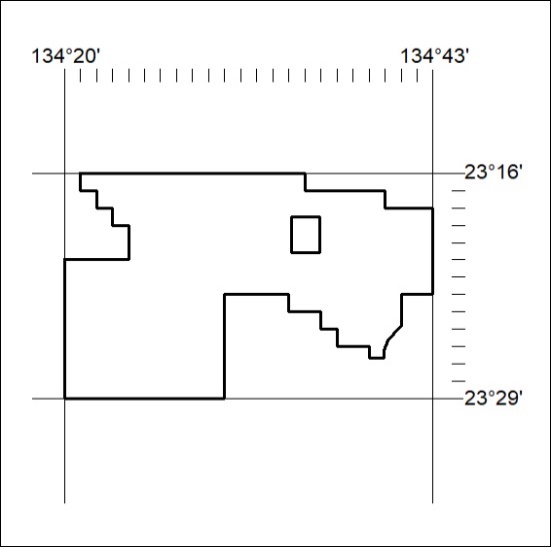 Area granted is indicated above. The titleholder is not permitted to exercise occupational rights on any land that is subject to a development title, or an application for a development title. Any land the subject of a Reserved Land gazettal under the Mineral Titles Act and all land vested in the Commonwealth of Australia is also excluded by description but not excised from the grant area.Area granted is indicated above. The titleholder is not permitted to exercise occupational rights on any land that is subject to a development title, or an application for a development title. Any land the subject of a Reserved Land gazettal under the Mineral Titles Act and all land vested in the Commonwealth of Australia is also excluded by description but not excised from the grant area.Mineral Titles ActNOTICE OF GRANT OF A  MINERAL TITLEMineral Titles ActNOTICE OF GRANT OF A  MINERAL TITLETitle Type and Number:Exploration Licence 32406Granted:30 March 2021, for a period of 6 YearsArea:4 Blocks, 12.63 km²Locality:FLORAName of Holder/s:100% MICRONISED MINERAL SOLUTIONS PTY LTD [ACN. 126 378 318]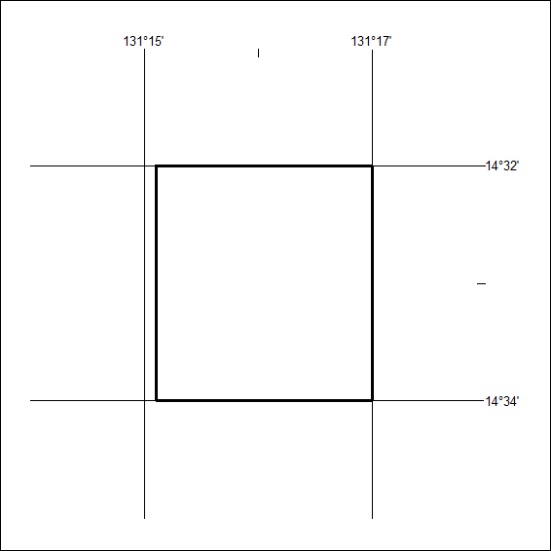 Area granted is indicated above. The titleholder is not permitted to exercise occupational rights on any land that is subject to a development title, or an application for a development title. Any land the subject of a Reserved Land gazettal under the Mineral Titles Act and all land vested in the Commonwealth of Australia is also excluded by description but not excised from the grant area.Area granted is indicated above. The titleholder is not permitted to exercise occupational rights on any land that is subject to a development title, or an application for a development title. Any land the subject of a Reserved Land gazettal under the Mineral Titles Act and all land vested in the Commonwealth of Australia is also excluded by description but not excised from the grant area.Mineral Titles ActNOTICE OF GRANT OF A  MINERAL TITLEMineral Titles ActNOTICE OF GRANT OF A  MINERAL TITLETitle Type and Number:Exploration Licence 32408Granted:07 April 2021, for a period of 6 YearsArea:192 Blocks, 626.28 km²Locality:NONGRAName of Holder/s:100% OAKAJEE EXPLORATION PTY LTD [ACN. 629 544 912]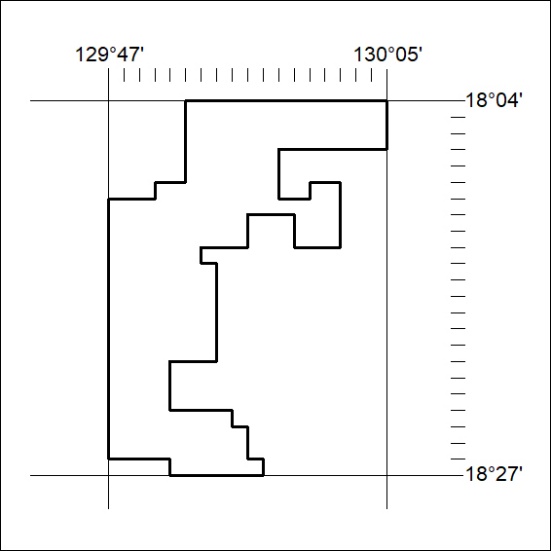 Area granted is indicated above. The titleholder is not permitted to exercise occupational rights on any land that is subject to a development title, or an application for a development title. Any land the subject of a Reserved Land gazettal under the Mineral Titles Act and all land vested in the Commonwealth of Australia is also excluded by description but not excised from the grant area.Area granted is indicated above. The titleholder is not permitted to exercise occupational rights on any land that is subject to a development title, or an application for a development title. Any land the subject of a Reserved Land gazettal under the Mineral Titles Act and all land vested in the Commonwealth of Australia is also excluded by description but not excised from the grant area.Mineral Titles ActNOTICE OF GRANT OF A  MINERAL TITLEMineral Titles ActNOTICE OF GRANT OF A  MINERAL TITLETitle Type and Number:Exploration Licence 32489Granted:08 April 2021, for a period of 6 YearsArea:6 Blocks, 20.05 km²Locality:BATCHELORName of Holder/s:100% PNX METALS LIMITED* [ACN. 127 446 271]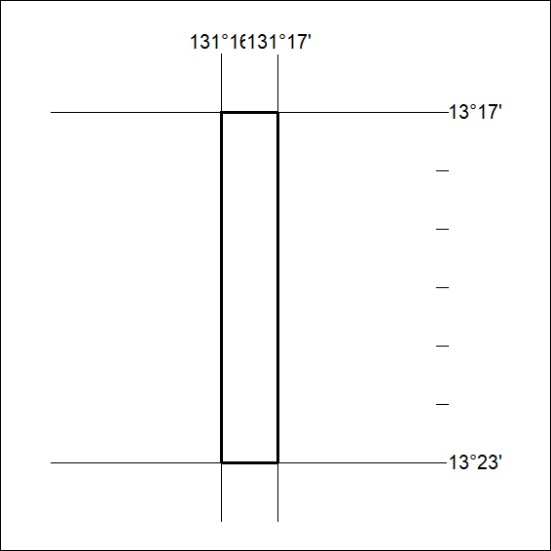 Area granted is indicated above. The titleholder is not permitted to exercise occupational rights on any land that is subject to a development title, or an application for a development title. Any land the subject of a Reserved Land gazettal under the Mineral Titles Act and all land vested in the Commonwealth of Australia is also excluded by description but not excised from the grant area.Area granted is indicated above. The titleholder is not permitted to exercise occupational rights on any land that is subject to a development title, or an application for a development title. Any land the subject of a Reserved Land gazettal under the Mineral Titles Act and all land vested in the Commonwealth of Australia is also excluded by description but not excised from the grant area.